MINISTERUL SĂNĂTĂŢIIDIRECŢIA DE SĂNĂTATE PUBLICĂ DÂMBOVIŢA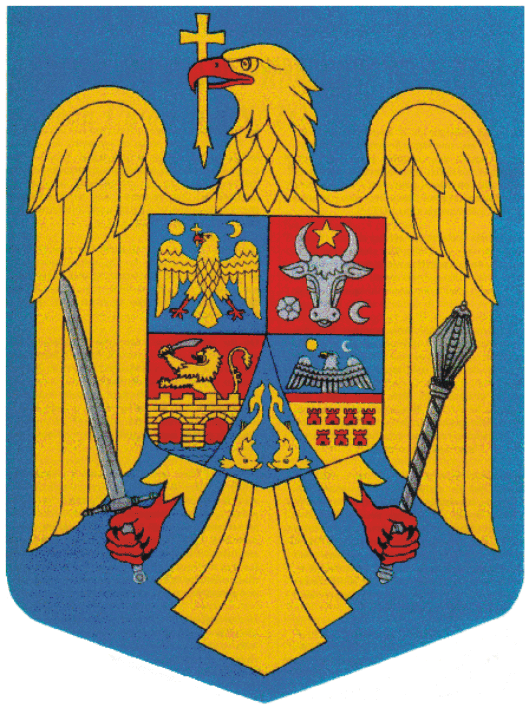    Str. T.Vladimirescu nr.15-19, cod 130095, Târgovişte, jud. Dâmboviţa, Tel. 0245-613604, fax 0245-611067, CUI 4207123e- mail dspdambovita@dspdambovita.ro,Cod operator date cu caracter personal nr.12777                                                   Nr.___________________________A N U N Ț          Direcţia de Sănătate Publică Dâmboviţa scoate la concurs în conformitate cu prevederile Ordinului nr. 166/2023 pentru aprobarea metodologiilor privind organizarea şi desfăşurarea concursurilor de ocupare a posturilor vacante şi temporar vacante de medic, medic stomatolog, farmacist, biolog, biochimist şi chimist din unităţile sanitare publice sau din direcţiile de sănătate publică, precum şi a funcţiilor de şef de secţie, şef de laborator şi şef de compartiment din unităţile sanitare fără paturi sau din direcţiile de sănătate publică, respectiv a funcţiei de farmacist-şef în unităţile sanitare publice cu paturi, precum și ale Ordonanţei de Urgenţă nr. 115/2023 privind unele măsuri fiscal-bugetare în domeniul cheltuielilor publice, pentru consolidare fiscală, combaterea evaziunii fiscale, pentru modificarea şi completarea unor acte normative, precum şi pentru prorogarea unor termene, art. VII, alin. (4), un post contractual de execuție vacant cu normă întreagă (7 h/zi) de medic specialist confirmat în specialitatea medicină de familie în cadrul compartimentului de Evaluarea factorilor de risc din mediu – Igiena colectivităților de copii și tineret, pe perioadă nedeterminată.          Dosarul de înscriere la concurs va cuprinde următoarele acte:a) formularul de înscriere la concurs, conform modelului prevăzut în anexa nr. 2 la Hotărârea Guvernului nr. 1.336/2022 pentru aprobarea Regulamentului-cadru privind organizarea şi dezvoltarea carierei personalului contractual din sectorul bugetar plătit din fonduri publice (HG nr. 1.336/2022);b) copia de pe diploma de licenţă şi certificatul de specialist pentru medici, medici stomatologi, farmacişti şi, respectiv, adeverinţă de confirmare în gradul profesional pentru biologi, biochimişti sau chimişti;c) copie a certificatului de membru al organizaţiei profesionale cu viza pe anul în curs;d) dovada/înscrisul din care să rezulte că nu i-a fost aplicată una dintre sancţiunile prevăzute la art. 455 alin. (1) lit. e) sau f), la art. 541 alin. (1) lit. d) sau e), respectiv la art. 628 alin. (1) lit. d) sau e) din Legea nr. 95/2006 privind reforma în domeniul sănătăţii, republicată, cu modificările şi completările ulterioare, ori cele de la art. 39 alin. (1) lit. c) sau d) din Legea nr. 460/2003 privind exercitarea profesiunilor de biochimist, biolog şi chimist, înfiinţarea, organizarea şi funcţionarea Ordinului Biochimiştilor, Biologilor şi Chimiştilor în sistemul sanitar din România;e) acte doveditoare pentru calcularea punctajului prevăzut în anexa nr. 3 la ordin;f) certificat de cazier judiciar sau, după caz, extrasul de pe cazierul judiciar;g) certificatul de integritate comportamentală din care să reiasă că nu s-au comis infracţiuni prevăzute la art. 1 alin. (2) din Legea nr. 118/2019 privind Registrul naţional automatizat cu privire la persoanele care au comis infracţiuni sexuale, de exploatare a unor persoane sau asupra minorilor, precum şi pentru completarea Legii nr. 76/2008 privind organizarea şi funcţionarea Sistemului Naţional de Date Genetice Judiciare, cu modificările ulterioare, pentru candidaţii înscrişi pentru posturile din cadrul sistemului de învăţământ, sănătate sau protecţie socială, precum şi orice entitate publică sau privată a cărei activitate presupune contactul direct cu copii, persoane în vârstă, persoane cu dizabilităţi sau alte categorii de persoane vulnerabile ori care presupune examinarea fizică sau evaluarea psihologică a unei persoane;h) adeverinţă medicală care să ateste starea de sănătate corespunzătoare, eliberată de către medicul de familie al candidatului sau de către unităţile sanitare abilitate cu cel mult 6 luni anterior derulării concursului;i) copia actului de identitate sau orice alt document care atestă identitatea, potrivit legii, aflate în termen de valabilitate;j) copia certificatului de căsătorie sau a altui document prin care s-a realizat schimbarea de nume, după caz;k) curriculum vitae, model comun European.           Documentele prevăzute la lit. d) şi f) sunt valabile 3 luni şi se depun la dosar în termen de valabilitate.           Adeverinţa care atestă starea de sănătate conţine, în clar, numărul, data, numele emitentului şi calitatea acestuia, în formatul standard stabilit prin ordin al ministrului sănătăţii. Pentru candidaţii cu dizabilităţi, în situaţia solicitării de adaptare rezonabilă, adeverinţa care atestă starea de sănătate trebuie însoţită de copia certificatului de încadrare într-un grad de handicap, emis în condiţiile legii.            Documentul prevăzut la lit. f) poate fi înlocuit cu o declaraţie pe propria răspundere privind antecedentele penale. În acest caz, candidatul declarat admis la selecţia dosarelor şi care nu a solicitat expres la înscrierea la concurs preluarea informaţiilor privind antecedentele penale direct de la autoritatea sau instituţia publică competentă cu eliberarea certificatelor de cazier judiciar are obligaţia de a completa dosarul de concurs cu originalul documentului prevăzut la lit. f), anterior datei de susţinere a probei scrise.              În vederea participării la concurs, candidaţii depun dosarul de concurs la compartimentul RUNOS sau îl transmit prin Poşta Română, serviciul de curierat rapid, respectiv poşta electronică la adresa de e-mail: runos@dspdambovita.ro, în termen de 10 zile lucrătoare de la data afişării anunţului.              În situaţia în care candidaţii depun dosarul de concurs la compartimentul RUNOS, copiile documentelor prevăzute lit. b), c), i) şi j), precum şi copia certificatului de încadrare într-un grad de handicap se prezintă însoţite de documentele originale, care se certifică cu menţiunea "conform cu originalul" de către secretarul comisiei de concurs.            Dacă dosarele sunt transmise prin Poşta Română, poşta electronică sau prin serviciul de curierat rapid, candidaţii au obligaţia de a se prezenta la secretarul comisiei de concurs cu documentele prevăzute la lit. b), c), i) şi j), precum şi copia certificatului de încadrare într-un grad de handicap, în original, pentru certificarea acestora, pe tot parcursul desfăşurării concursului, dar nu mai târziu de data şi ora organizării probei scrise, sub sancţiunea neemiterii actului administrativ de angajare.            Transmiterea documentelor prin poşta electronică se realizează în format .pdf cu volum maxim de  1 MB, documentele fiind acceptate doar în formă lizibilă.             Nerespectarea prevederilor cu privire la transmiterea documentelor în intervalul sus-menționat sau în formatul  electronic corespunzător precizărilor de mai sus conduce la respingerea candidatului.            Prin raportare la nevoile individuale, candidatul cu dizabilităţi poate înainta comisiei de concurs, în termen de 10 zile lucrătoare de la data afişării anunţului pentru ocuparea postului vacant, propunerea sa privind instrumentele necesare pentru asigurarea accesibilităţii probelor de concurs.Condiții de participare la concurs:Condiții generalea) are cetăţenia română sau cetăţenia unui alt stat membru al Uniunii Europene, a unui stat parte la Acordul privind Spaţiul Economic European (SEE) sau cetăţenia Confederaţiei Elveţiene;b) cunoaşte limba română, scris şi vorbit;c) are capacitate de muncă în conformitate cu prevederile Legii nr. 53/2003 - Codul muncii, republicată, cu modificările şi completările ulterioare;d) are o stare de sănătate corespunzătoare postului pentru care candidează, atestată pe baza adeverinţei medicale eliberate de medicul de familie sau de unităţile sanitare abilitate;e) îndeplineşte condiţiile de studii, de vechime în specialitate şi, după caz, alte condiţii specifice potrivit cerinţelor postului scos la concurs, inclusiv condiţiile de exercitare a profesiei;f) nu a fost condamnată definitiv pentru săvârşirea unei infracţiuni contra securităţii naţionale, contra autorităţii, contra umanităţii, infracţiuni de corupţie sau de serviciu, infracţiuni de fals ori contra înfăptuirii justiţiei, infracţiuni săvârşite cu intenţie care ar face o persoană candidată la post incompatibilă cu exercitarea funcţiei contractuale pentru care candidează, cu excepţia situaţiei în care a intervenit reabilitarea;g) nu execută o pedeapsă complementară prin care i-a fost interzisă exercitarea dreptului de a ocupa funcţia, de a exercita profesia sau meseria ori de a desfăşura activitatea de care s-a folosit pentru săvârşirea infracţiunii sau faţă de aceasta nu s-a luat măsura de siguranţă a interzicerii ocupării unei funcţii sau a exercitării unei profesii;h) nu a comis infracţiunile prevăzute la art. 1 alin. (2) din Legea nr. 118/2019 privind Registrul naţional automatizat cu privire la persoanele care au comis infracţiuni sexuale, de exploatare a unor persoane sau asupra minorilor, precum şi pentru completarea Legii nr. 76/2008 privind organizarea şi funcţionarea Sistemului Naţional de Date Genetice Judiciare, cu modificările ulterioare, pentru domeniile prevăzute la art. 35 alin. (1) lit. h) din Hotărârea Guvernului nr. 1336/2022 pentru aprobarea Regulamentului-cadru privind organizarea şi dezvoltarea carierei personalului contractual din sectorul bugetar plătit din fonduri publice.Condiţiile specifice- Studii universitare de licență absolvite cu diplomă de licență în medicină- Certificatul de medic specialist în specialitatea medicină de familie- Vechime în specialitate: stagiu de rezidențiat terminat.Condițiile de desfășurare a concursului:            Înscrierile la concurs se fac în termen de 10 zile lucrătoare de la data afişării anunţului, respectiv până la data de 11.07.2024, iar concursul se organizează conform calendarului de desfășurare și va consta în următoarele etape:a)selecţia dosarelor pentru înscriere (proba A) şi pentru stabilirea punctajului rezultat din analiza şi evaluarea activităţii profesionale şi ştiinţifice pentru proba suplimentară de departajare (proba D), prevăzută în anexa nr. 3 la ordin;b)proba scrisă (proba B)c)proba practică, în funcţie de specificul postului publicat la concurs (proba C).Concursul se va desfăşura conform calendarului următor:TEMATICA/BIBLIOGRAFIATEMATICA -   pentru concursul de ocupare a unui post vacantde medic specialist în specialitatea MEDICINĂ DE FAMILIEPROBA SCRISA II - III. DOUA PROBE CLINICE (una la adult şi una la copil) IV. PROBA PRACTICA I. PROBA SCRISA 1. Definiția și funcțiile MF - 1 2. Cabinetul și echipa de lucru a MF - 1 3. Particularitățile diagnosticului și tratamentului în MF - 1 4. Sinteza diagnostică și terapeutică în MF - 1 5. Drepturile și obligațiile pacienților - 1 6. Managementul cabinetului de MF - 1 7. Medicina preventivă – 1, 8. Sarcina normală – 1. 9. Atitudinea M.F în faţa unor simptome comune la adult și la copil: edemele, cefaleea, tusea, dispneea, durerea toracică, palpitaţiile, constipația, diareea, sângerarea vaginală anormală - 1, oboseala, ameţeala, adenopatia, durerile abdominale, tremurăturile, febra la copil, durerea articulara - 2 10. Primul ajutor prespitalicesc în principalele urgenţe medico-chirurgicale (reacția anafilactică, urgențe hipertensive, infarctul miocardica acut, edemul pulmonar acut cardiogen, accidentul vascular cerebral, astmul acut sever, convulsiile, colica biliară, colica apendiculară, colica renală, retenţia acută de urină, hemoragia digestivă superioară, epistaxisul, episodul psihotic acut, înțepături, mușcături de insecte) – 1 11. Afecţiuni respiratorii la adult şi copil (infecţiile acute ale căilor aeriene superioare, traheobronşita, pneumoniile, bronhopatia cronică obstructivă, wheezingul recurent, astmul, tumorile bronhopulmonare, tuberculoza pulmonară) - 1 12. Afecţiuni cardiovasculare la adult şi copil (hipertensiunea arterială esențială și hipertensiunea arterială secundară, boala coronariană cronică, sindroamele coronariene acute, tulburările de ritm cardiac, insuficienţa cardiacă cronică, boala trombo-embolică, boala varicoasă, bolile arterelor periferice - 1, 3. 13. Afecţiuni digestive la adult şi copil (tulburări funcţionale gastrointestinale, gastritele acute şi cronice, ulcerul gastro - duodenal, esofagita de reflux, cancerul gastric, hepatitele acute şi cronice, cirozele, colecistitele acute şi cronice, litiaza biliară, pancreatita acută, cancerul colorectal) – 1, 3. 14. Afecţiuni renale la adult şi copil (infecţiile tractului urinar, glomerulonefritele acute şi cronice, sindromul nefrotic, litiaza urinară, boala renală cronică) – 1. 15. Afecţiuni reumatice la adult şi copil (boala artrozică, lombosciatica, reumatismul poliarticular acut, artrita reumatoida, spondilartrite, lupusul eritematos sistemic) – 1. 16. Afecţiuni metabolice la adult şi copil (diabetul zaharat, obezitatea, dislipidemiile, hiperuricemiile şi guta, rahitismul) – 1, 3. 17. Afecţiuni hematologice (sindromul anemic, leucemii, sindroame hemoragipare) – 1. 18. Afecţiuni endocrine (hipertiroidism, hipotiroidism, osteoporoza) – 1. 19. Afecţiuni neurologice (convulsiile ocazionale, nevralgia de trigemen, accidentele vasculare cerebrale, meningitele, epilepsia, polinevritele, sindromul vertiginos, boala Parkinson) – 1. 20. Afecţiuni psihice la adult şi copil (tulburările de personalitate, psihozele, depresia, nevroze, alcoolismul, dependența de substanțe, întârzierea mintală) – 1. 21. Afecţiuni dermatologice la adult şi copil: celulita și alte infecții cutanate bacteriene (impetigo, eritrasma, celulita, foliculita, furunculul, carbunculul, ectima, erizipelul), acneea vulgară și acneea rozacee, afectiunile părului și ale unghiilor (alopecia, hirsutismul, onicomicoza, paronichia)- 2 Ulcerul cronic de gambă, dermatitele alergice, parazitoze cutanate, micoze cutanate, melanomul malign, cancere de piele non-melanom -1. 22. Afecţiuni oftalmologice (ochiul roşu, glaucomul, cataracta, traumatismele ochiului) - 1. 23. Afecţiuni ginecologice (tulburările menstruale, menopauza, infertilitatea, cancerul de sân, cancerul de col uterin, cancerul ovarian, cancerul de endometru) și obstetricale (sarcina extrauterină, modificări cardiovasculare în sarcină, hipertensiunea arterială indusă de sarcină, infecțiile de tract urinar la gravidă, infecțiile respiratorii la femeia gravidă, diabetul gestațional, sarcina la adolescență) – 1. 24. Boli infecţioase la adult şi copil (rubeola, rujeola, varicela, parotidita epidemică, scarlatina, mononucleoza, tusea convulsivă, roseola infantum, boala obrajilor pălmuiți, boala mână-picior-gură, infecțiile cu virusul sincițial respirator, hepatitele virale, boala diareică acută, bolile infecţioase cu transmitere sexuală) – 1. 25. Asistența medicală a vârstei a treia (sindroamele psihice de involuţie, tulburările cognitive și demenţa, sindroame geriatrice în practica medicului de familie) – 1. 26. Îngrijiri paliative (tratamentul durerii, emezei, constipaţiei, dispneei, xerostomiei, stomatitei, depresiei, agitaţiei, confuziei, escarelor) -1. Bibliografie pentru proba scrisă 1. Matei D. – sub redacția –Esentialul in Medicina de familie- editia a patra, revizuita si imbogatita, Editura Medicala Amaltea 2023, ISBN: 978-973-162-240-8 2. Smith M.A., Shimp L.A., Schrager S., Medicina de familie – Manual de tratament și profilaxie în ambulatoriu, ediţia a VI-a, Editura LANGE, tradus în Editura ALL, 2017. 3. Pleşca D.A. Protocoale de diagnostic şi tratament în pediatrie, Editura Amaltea, 2023. II - III. DOUA PROBE CLINICE (una la adult şi una la copil) Cazurile clinice se vor alege din tematica probei scrise. IV. PROBA PRACTICĂ 1. Tehnica efectuării ECG. 2. Interpretarea şi integrarea clinică a unui ECG patologic. 3. Interpretarea şi integrarea clinică a unui buletin cu examen de laborator patologic. 4. Interpretarea şi integrarea clinică a unui buletin radiologic patologic . 5. Interpretarea şi integrarea clinică a rezultatului unui examen de ecografie generală. 6. Utilizarea dispozitivelor inhalatorii. 7. Tehnica și interpretarea unei spirometrii si a peak-flowmetriei. 8. Pulsoximetria. 9. Tehnica determinării indexului gleznă-braţ și interpretarea. 10. Tehnica prelevării unui frotiu cervical 11. Tehnica recoltării și interpretarea testului imunochimic fecal 12. Interpretarea unui rezultat Papanicolau și orientarea pacientei în funcție de rezultat. 13. Efectuarea şi interpretarea unui examen de secreţie vaginală. 14. Corelaţia indicilor de greutate şi înălţime adult/copil. 15. Consilierea preconcepție. 16. Examenul clinic al unei gravide. 17. Examenul clinic al unui sugar. 18. Consilierea privind alimentaţia naturală şi complementară a sugarului. 19. Efectuarea unei catagrafii de vaccinare. 20. Tehnica efectuării unei vaccinări (tipuri de vaccinuri, locuri de inoculare, consiliere privind creșterea acceptării vaccinării). 21. Indicarea unei scheme de recuperare la vaccinare. 22. Efectuarea și interpretarea unei otoscopii. 23. Efectuarea examenului clinic al aparatului locomotor. 24. Efectuarea examenului neurologic în cabinetul medicului de familie. 25. Efectuarea și interpretarea examenului clinic al sânului. 26. Descrierea tehnicii corecte de efectuare a paracentezei. 27. Alcătuirea unui regim alimentar pentru un adult sănătos. 28. Alcătuirea unui regim alimentar pentru un adult bolnav (diabetic, dislipidemic, hepatic, hipertensiv, cardiac, renal, hiperuricemic, neoplazic, cu tulburări de tranzit). 29. Întocmirea unor acte medicale (certificat de deces/ de căsătorie/ancheta epidemiologică, scrisoare medicală către un coleg, reţetă compensată şi gratuită, bilet de trimitere). Bibliografie recomandată pentru probele clinice şi proba practică 1. Dumitru Matei. Îndreptar practic de medicină de familie, Editura Medicală Amaltea, editia a 4-a 2021, ISBN 978-973-162-219-4 2. Matei D. – sub redacția –Esentialul in Medicina de familie- editia a patra, revizuita si imbogatita, Editura Medicala Amaltea 2023, ISBN: 978-973-162-240-8 3. GHID DE PREVENTIE PENTRU MEDICUL DE FAMILIE. https://proiect-pdp1.insp.gov.ro/ghiduri/ 4. Oană S.C, Bruckner I. V., Gurghean A. Diagnosticul clinic în ambulatoriu, Editura ALL, 2017 5. Evaluarea și managementul articulațiilor dureroase- ghid de practică, 2013, disponibil la: www.ghidurimedicale.ro 6. Ghidurile Clinice ale Societății de Obstetrică și Ginecologie din România- disponibile la https://sogr.ro/ghiduri-clinice/ 7. Țilea I., Fărcaș D.M., Varga Andreea et al. ECG în practica medicului de familie. Editura University Press Târgu Mureș, 2015, 314 pg, ISBN 978-973-169-415-3. cod CNCSIS 210 8. Sporea I. sub redacţia, Atlas of abdominal ultrasound images, Editura „Victor Babeş” Timişoara, 2020, disponibil la: http://www.umft.ro/data_files/documente-atasate-sectiuni/6958/atlas_20of_20abdominal_20ultrasound_20images-18_20mai.pdf               Relaţii suplimentare se pot obţine la telefon nr.0371179121 - compartiment RUNOS și pe pagina de internet www.dspdambovita.ro                                                     DIRECTOR EXECUTIV                                                                                                  DR. SORIN STOICA                                       Data limită până la care se pot depune dosarele de concurs11.07.2024 Data selecției dosarelor de concurs12.07.2024Data afișării rezultatului selecției dosarelor de concurs12.07.2024 Data limită de depunere a contestațiilor privind rezultatul selecției dosarelor de concurs15.07.2024 Data afișării rezultatului contestațiilor privind selecția dosarelor de concurs16.07.2024 Data probei scrise23.07.2024 orele 10.00Data afișării rezultatului probei scrise24.07.2024 Data limită de depunere a contestațiilor privind rezultatul probei scrise25.07.2024 Data afișării rezultatului contestațiilor privind proba scrisă26.07.2024 Data probei practice29.07.2024 Data afișării rezultatului probei practice29.07.2024 Data limită de depunere a contestațiilor privind rezultatul probei practice30.07.2024 Data afișării rezultatului contestațiilor privind probei practice31.07.2024 Data afișării rezultatului final al concursului31.07.2024